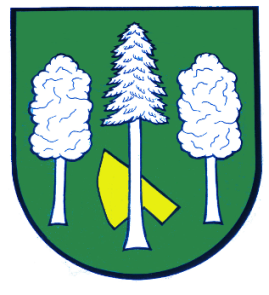 Hlášení ze dne 12. 04. 20211) Obecní knihovna Daskabát oznamuje, že od pondělí 12. 04. 2021 je opět otevřena v obvyklé otevírací době od 15:30 do 18:00 hodin. I nadále musí být dodržena pravidla – respirátory, rozestupy, dezinfekce a omezený počet osob ve vnitřních prostorách.2) V souvislosti s usnesením vlády o návratu dětí 1. stupně ZŠ do škol, došlo s platností od 12. 04. 2021 k obnově školních spojů. Veškeré spoje najdete na webových stránkách Integrovaného dopravního systému Olomouckého kraje.